Рекомендации для классных руководителей по переходу на дистанционное обучениеСледует наладить связь с родителями и учениками:доведите до сведения обучающихся и их родителей особенности организации обучения в период введения ограничительных мероприятий (педагогами разработаны пакеты заданий и дополнительных материалов, соответствующих объему классной работы; дополнительные домашние задания не предусматриваются; задания в соответствии с расписанием уроков выкладываются педагогами в электронный журнал накануне вечером или утром до 12.00; выполняются задания в течение дня и загружаются для проверки не позднее 10 часов утра следующего дня. Если ребенок заболел, обязательно поставить в известность классного руководителя);предупредите родителей, что ежедневно будет осуществляться мониторинг посещений электронного дневника и электронного журнала обучающимися (родителями) и своевременность выполнения учебных заданий.Рекомендации для родителей можно скопировать и разослать через имеющиеся у вас каналы связи.Ежедневно анализируйте, кто из учащихся/родителей не посещает электронный дневник. Получив информацию о том, что обучающийся Вашего класса заболел, отметьте это в своих рабочих документах. По возможности предупредить учителей-предметников, чтобы не беспокоились о том, что ребенок не выполняет задания;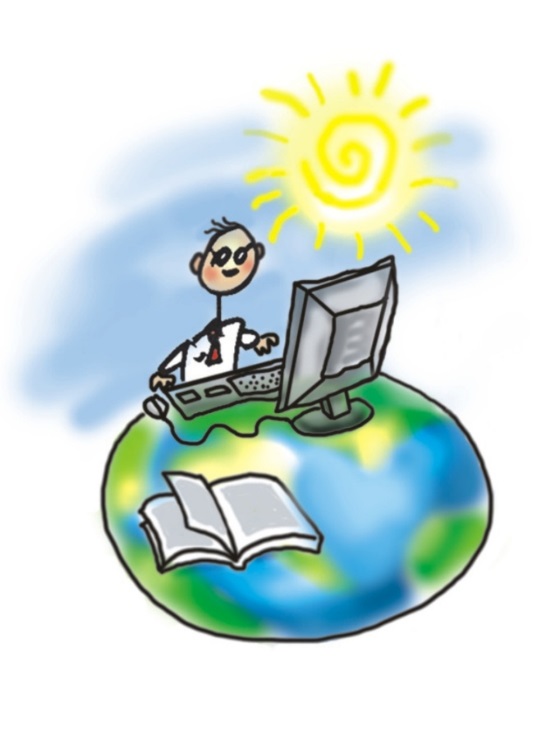 